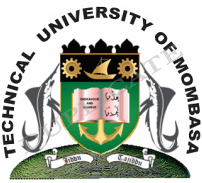 	TECHNICAL UNIVERSITY OF MOMBASAFaculty of applied and health sciences.DEPARTMENT OF ENVIRONMENTAL &HEALTH SCIENCES.UNIVERSITY EXAMINATION FOR:THE DEGREE OF BACHELOR OF SCIENCE IN MARINE RESOURCE CONSERVATION (BSMR 14S)AES 4316: COASTAL PORT AND TRANSPORT MANAGEMENTEND OF SEMESTER EXAMINATIONSERIES: MAYTIME: 2 HOURSINSTRUCTIONS TO THE CANDIDATES:You should have the following for this examination	-Answer bookletThis paper consists of FIVE questions.Attempt question ONE (Compulsory) and any other TWO questions.Maximum marks for each part of a question are as shown.This paper consists of TWO printed pagesDo not write on the question paper.Question one (compulsory)A)Define the following terms as used in maritime transportationA port (1mark)Wharf (1 mark)Dock (1mark)b) Identify three international conventions on prohibited and restricted goods and state their role in controlling prohibited and restricted goods. (6 marks)c) Name the organizations which agree on the international conventions, codes and protocols concerning ship safety and marine pollution. (2 marks)d) Define port terminals and state three services it provides. (4 marks)e) Define the phrase ‘inland clearance deport (ICD) (1mark)f) Name five and briefly describe the documents that are used in the carriage of good by sea. (10 marks)g) Briefly describe a charter party. (4 marks)Question twoa) Clearly discuss the difference between the liner trade and tramp trade categories. (20 marks)Question threea) Discuss both the primary and secondary functions of a port. (20 marks)Question foura) In transport distribution analysis, one of the elements to be examined are the ‘five elements of transport service’, briefly discuss. (10 marks)b) Ports face competition from different modes of transport namely air and land. Highlight 10 features of air freight. (10 marks)Question fivea) Discuss the main components of a terminal. (20 marks).